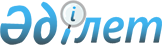 О создании Межведомственного научно-технического совета по координации деятельности, связанной с осуществлением проектов Международного научно-технического центра (МНТЦ)
					
			Утративший силу
			
			
		
					Постановление Кабинета Министров Республики Казахстан от 25 января 1995 года N 90. Утратило силу постановлением Правительства Республики Казахстан от 31 августа 2017 года № 529
      Сноска. Утратило силу постановлением Правительства РК от 31.08.2017 № 529 (вводится в действие по истечении десяти календарных дней после дня его первого официального опубликования)
      Во исполнение решения Правительства Республики Казахстан о присоединении к Соглашению об учреждении Международного научно-технического центра (МНТЦ) Кабинет Министров Республики Казахстан постановляет: 
      1. Создать Межведомственный научно-технический совет по координации деятельности, связанной с осуществлением проектов Международного научно-технического центра, финансируемых за счет средств последнего. 
      Межведомственный научно-технический совет рассматривает научно-технические проекты, подготовленные предприятиями, научными организациями и институтами для представления их в Международный научно-технический центр, отбирает и формирует приоритетные предложения по упомянутым проектам, вырабатывает заключения о возможности или невозможности направления проектов в Международный научно-технический центр, контролирует выполнение работ по этим проектам, обеспечивает соблюдение требований и интересов национальной безопасности, защиты информации и интеллектуальной собственности, составляющих государственную и коммерческую тайны. 
      2. Утвердить состав Межведомственного научно-технического совета по координации деятельности, связанной с осуществлением проектов Международного научно-технического центра, согласно приложению. 
      3. Утвердить прилагаемое Положение о Межведомственном научно-техническом совете по координации деятельности, связанной с осуществлением проектов Международного научно-технического центра. 
      4. Министерству науки и новых технологий Республики Казахстан выделить помещения и обеспечить организационно-техническую деятельность Межведомственного научно-технического совета по координации деятельности, связанной с осуществлением проектов Международного научно-технического центра.  Состав
Межведомственного научно-технического совета по координации
деятельности, связанной с осуществлением проектов
Международного научно технического центра
      Сноска. Состав в редакции постановления Правительства РК от 09.04.2014 № 329; с изменениями, внесенными постановлением Правительства РК от 04.09.2014 № 970.
      Министр образования и науки Республики Казахстан, председатель
      вице-министр образования и науки Республики Казахстан, заместитель председателя
      председатель Комитета науки Министерства образования и науки Республики Казахстан, секретарь
      вице-министр сельского хозяйства Республики Казахстан
      вице-министр энергетики Республики Казахстан
      директор Департамента науки и человеческих ресурсов Министерства здравоохранения и социального развития Республики Казахстан
      заместитель генерального директора Республиканского государственного предприятия "Национальный центр биотехнологии" Комитета науки Министерства образования и науки Республики Казахстан
      директор Департамента многостороннего сотрудничества Министерства иностранных дел Республики Казахстан
      начальник Департамента военного образования и науки Министерства обороны Республики Казахстан
      председатель правления акционерного общества "Национальный научно технологический холдинг "Парасат" (по согласованию)
      вице-президент акционерного общества "Центр военно-стратегических исследований" (по согласованию) Положение
о Межведомственном научно-техническом совете по
координации деятельности, связанной с осуществлением
проектов Международного научно-технического центра
      Сноска. По всему тексту слова "энергетики и минеральных ресурсов" заменены словами "образования и науки" постановлением Правительства РК от 08.12.2009 № 2039.
      1. Настоящее Положение определяет основные задачи и функции Межведомственного научно-технического совета (далее - Совет) по координации деятельности, связанной с осуществлением проектов Международного научно-технического центра (МНТЦ). 
      2. Основными задачами Совета являются формирование и отбор приоритетных предложений по проектам, финансируемым со стороны МНТЦ, исходя из интересов Республики Казахстан, формирование согласованной позиции представителя Республики Казахстан в Совете Управляющих МНТЦ, представление отобранных проектов в МНТЦ. 
      3. В соответствии с возлагаемыми на него задачами Совет рассматривает научно-технические проекты, подготовленные предприятиями, научными организациями и институтами для представления их в МНТЦ, вырабатывает заключения, дает разрешение на направление проекта в МНТЦ, контролирует выполнение работ по проектам, рассматривает вопросы обеспечения требований интересов национальной безопасности Республики Казахстан, защиты информации, интеллектуальной собственности, составляющих государственную, коммерческую тайны. 
      4. В своей деятельности по рассмотрению и отбору научно-технических проектов Совет руководствуется положениями Соглашения об учреждении Международного научно-технического центра, устава и нормативных документов МНТЦ, действующими законодательными и нормативными актами Республики Казахстан в области защиты государственной, интеллектуальной и коммерческой тайн. 
      5. Устанавливается следующий порядок подготовки и рассмотрения научно-технических проектов для направления их в МНТЦ: 
      5.1. Разработка проектов предприятиями и организациями осуществляется в соответствии с задачами, целями, критериями приемлемости, нормативными требованиями и процедурами МНТЦ. 
      Предложение о научно-техническом проекте направляется в Совет совместно с заключением НТС предприятия о полезности и целесообразности проведения данной работы, ее научно-техническом уровне, сохранности государственной и коммерческой тайн, защите интеллектуальной собственности, а также с заключением постоянно действующей технической комиссии предприятия о сохранности государственной тайны. 
      Отдельные ученые и творческие коллективы могут представлять предложения о проектах на рассмотрение в Совет через Министерство образования и науки Республики Казахстан. 
      5.2. Рассмотрение предложения о проекте проводится Советом в срок не позднее 15 дней после получения предложений, которые представляются к обсуждению научным руководителем проекта или лицом, им уполномоченным. 
      5.3. Совету предоставлено право в случае несоответствия проекта требованиям пункта 4 настоящего Положения, а также руководствуясь интересами государства, задачами отраслей и ведомств, возвратить предложенный проект на доработку, дать заключение о невозможности направления проекта в МНТЦ либо перенести сроки направления проекта. Совет может дать рекомендации по координации близких по назначению проектов, привлечению к выполнению проектов соответствующих предприятий и научных организаций, использованию их научно-технического и производственного потенциала. 
      Сноска. Пункт 5 с изменениями, внесенными постановлениями Правительства РК от 12.02.1997 N 201; от 24.05.2001 N 703.


      6. Заключение Совета является основанием для оформления согласия Министерства образования и науки Республики Казахстан на проведение работ по проекту и направления предложений о проекте в МНТЦ. 
      Сноска. Пункт 6 с изменениями, внесенными постановлением Правительства РК от 24.05.2001 N 703.


      7. Представление предложений по проектам в МНТЦ для реализации осуществляется Министром образования и науки Республики Казахстан. 
      Сноска. Пункт 7 с изменениями, внесенными постановлениями Правительства РК от 12.02.1997 N 201; от 24.05.2001 N 703.


      8. Совет осуществляет свою деятельность в соответствии с порядком и планами работ, утвержденными председателем Совета.
      После проведения заседания Совета секретарь Совета оформляет протокол, подписываемый председателем и секретарем. 
      Сноска. Пункт 8 в редакции постановления Правительства РК от 09.04.2014 № 329.


      9. Рабочим органом Совета является Министерство образования и науки Республики Казахстан.
      Рабочий орган Совета осуществляет организационно-техническое обеспечение работы Совета, в том числе готовит предложения по повестке дня заседания Совета, необходимые документы, материалы, которые должны быть направлены членам Совета за три рабочих дня до проведения заседания Совета с приложением проекта протокола.
      Сноска. Положение дополнено пунктом 9 в соответствии с постановлением Правительства РК от 09.04.2014 № 329.


      10. Решения Совета принимаются открытым голосованием и считаются принятыми, если за них подано большинство голосов от общего количества членов Совета. Голосование проводится путем заполнения на заседании Совета листа голосования по форме согласно приложению к Инструкции о порядке создания, деятельности и ликвидации консультативно-совещательных органов при Правительстве Республики Казахстан и рабочих групп (далее – Инструкция), утвержденной постановлением Правительства Республики Казахстан от 16 марта 1999 года № 247. В случае равенства голосов принятым считается решение, за которое проголосовал председатель.
      Члены Совета имеют право на особое мнение, которое, в случае его выражения должно быть изложено в письменном виде и приложено к письму-отчету Совета, предусмотренному пунктом 24 Инструкции.
      По результатам проведения заседаний Совета и на основании листов голосования в течение трех рабочих дней составляется протокол, подписываемый председателем и секретарем.
      При изменении по итогам голосования содержания проекта протокола секретарь направляет лист голосования с уточненной редакцией принятого решения членам Совета для согласования.
      Члены Совета после получения листа голосования направляют в течение одного рабочего дня ответ о согласии либо несогласии с обоснованием причин.
      Сноска. Положение дополнено пунктом 10 в соответствии с постановлением Правительства РК от 09.04.2014 № 329.


      11. Учет и хранение материалов и протокольных решений Совета с приложением листов голосования осуществляет рабочий орган Совета.
      Сноска. Положение дополнено пунктом 11 в соответствии с постановлением Правительства РК от 09.04.2014 № 329.


					© 2012. РГП на ПХВ «Институт законодательства и правовой информации Республики Казахстан» Министерства юстиции Республики Казахстан
				
Премьер-Министр 
Республики Казахстан  Утвержден
постановлением Кабинета Министров
Республики Казахстан
от 25 января 1995 года N 90Утверждено
постановлением Кабинета Министров
Республики Казахстан
от 25 января 1995 года N 90